ГОРОДСКОЙ СОВЕТ   МУНИЦИПАЛЬНОГО ОБРАЗОВАНИЯ« ГОРОДСКОЙ ОКРУГ ГОРОД  НАЗРАНЬ»РЕШЕНИЕ№ 9/33-3                                                                                                   от 26 апреля 2016 г.О внесении изменений и дополнений в состав  аттестационной комиссии муниципального образования «Городской округ город Назрань»          В соответствии с Федеральным законом от 02.03.2007г. №25-ФЗ «О муниципальной службе в Российской Федерации», Законом Республики Ингушетия от 10.04.2009 г.№36-РЗ «О порядке присвоения и сохранения классных чинов  муниципальной службы в Республике Ингушетия», Городской совет муниципального образования «Городской округ город Назрань» решил:          1. Внести изменения в  Приложение №2 Решения Городского совета утвержденного  от 19.06.2012 г. №10/34-2  и утвердить  следующий состав аттестационной комиссии муниципального  образования «Городской округ город Назрань»:Богатырев Юсуп Даутович- председатель комиссии, заместитель председателя Городского совета;Халухаева Лариса Казбулатовна - заместитель председателя комиссии, управляющий делами Администрации г. Назрань;Ведзижева Асет Яхьяевна - секретарь комиссии,  управляющий делами Городского совета.Члены комиссии:Алхастова Х.- заместитель главы Администрации г.Назрань;Дзейтов М.Н.- начальник правового отдела Администрации г. Назрань;Мальсагова Р.М.- депутат Городского совета;Экажев Х.М. – инспектор Контрольно-счетного органа г. Назрань;Глава административного округа (присутствует при аттестации муниципальных служащих возглавляемого им округа);Независимые эксперты  (по согласованию).2. Решение Городского совета 26.02.2013 г. № 17/68-2  считать утратившим силу.         3.  Опубликовать (обнародовать) настоящее Решение в средствах массовой информации.           4. Контроль за исполнением  настоящего Решения возложить на заместителя председателя Городского совета  Ю.Д.Богатырева.Глава г. Назрань                                     	                   А.М. ТумгоевПредседатель   Городского совета                                        М.С.Парчиев   РЕСПУБЛИКА ИНГУШЕТИЯ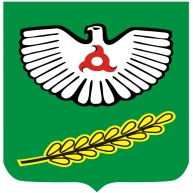                            ГIАЛГIАЙ                	               РЕСПУБЛИКА